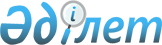 Астрахан аудандық мәслихатының 2023 жылғы 22 желтоқсандағы № 8С-15-7 "2024-2026 жылдарға арналған Қызылжар ауылдық округінің бюджеті туралы" шешіміне өзгерістер енгізу туралыАқмола облысы Астрахан аудандық мәслихатының 2024 жылғы 27 наурыздағы № 8С-19-12 шешімі
      Астрахан аудандық мәслихаты ШЕШІМ ҚАБЫЛДАДЫ:
      1. Астрахан аудандық мәслихатының "2024-2026 жылдарға арналған Қызылжар ауылдық округінің бюджеті туралы" 2023 жылғы 22 желтоқсандағы № 8С-15-7 (Нормативтік құқықтық актілерді мемлекеттік тіркеу тізілімінде № 191604 тіркелген) шешіміне келесі өзгерістер енгізілсін:
      1 тармағы жаңа редакцияда баяндалсын:
      "1. Қызылжар ауылдық округінің 2024-2026 жылдарға арналған бюджеті, тиісінше 1, 2 және 3 қосымшаларға сәйкес, соның ішінде 2024 жылға келесі көлемдерде бекітілсін:
      1) кірістер – 30471,0 мың теңге, оның ішінде:
      салықтық түсімдер – 5838,0 мың теңге;
      салықтық емес түсімдер – 0,0 мың теңге;
      негізгі капиталды сатудан түсетін түсімдер – 0,0 мың теңге;
      трансферттердің түсімдері – 24633,0 мың теңге;
      2) шығындар – 32137,4 мың теңге;
      3) таза бюджеттік кредиттеу – 0,0 мың теңге:
      бюджеттік кредиттер – 0,0 мың теңге;
      бюджеттік кредиттерді өтеу – 0,0 мың теңге;
      4) қаржы активтерімен операциялар бойынша сальдо – 0,0 мың теңге;
      қаржы активтерін сатып алу – 0,0 мың теңге;
      мемлекеттің қаржы активтерін сатудан түсетін түсімдер – 0,0 мың теңге;
      5) бюджет тапшылығы (профициті) – -1666,4 мың теңге;
      6) бюджет тапшылығын қаржыландыру (профицитін пайдалану) – 1666,4 мың теңге.";
      көрсетілген шешімнің 1 қосымшасы, осы шешімнің қосымшасына сәйкес жаңа редакцияда баяндалсын.
      2. Осы шешім 2024 жылдың 1 қаңтарынан бастап қолданысқа енгізіледі. 2024 жылға арналған Қызылжар ауылдық округінің бюджеті
					© 2012. Қазақстан Республикасы Әділет министрлігінің «Қазақстан Республикасының Заңнама және құқықтық ақпарат институты» ШЖҚ РМК
				
      Астрахан аудандық мәслихатының төрағасы

М.Қожахмет
Астрахан аудандық
мәслихатының
2024 жылғы 27 наурыздағы
№ 8С-19-12 шешіміне
1 қосымшаАстрахан аудандық
мәслихатының
2023 жылғы 22 желтоқсандағы
№ 8С-15-7 шешіміне
1 қосымша
Санаты
Санаты
Санаты
Санаты
Сома,
мың теңге
Сыныбы
Сыныбы
Сыныбы
Сома,
мың теңге
Ішкі сыныбы
Ішкі сыныбы
Сома,
мың теңге
Атауы
Сома,
мың теңге
I. КІРІСТЕР
30471,0
1
Салықтық түсімдер
5838,0
01
Табыс салығы
2188,0
2
Жеке табыс салығы
2188,0
04
Меншікке салынатын салықтар
3626,0
1
Мүлікке салынатын салықтар
140,0
3
Жер салығы
375,0
4
Көлік құралдарына салынатын салық
3111,0
05
Тауарларға, жұмыстарға және қызметтерге салынатын iшкi салықтар 
24,0
3
Табиғи және басқа да ресурстарды пайдаланғаны үшiн түсетiн түсiмдер
24,0
4
Трансферттердің түсімдері
24633,0
02
Мемлекеттiк басқарудың жоғары тұрған органдарынан түсетiн трансферттер
24633,0
3
Аудандардың (облыстық маңызы бар қаланың) бюджетінен трансферттер
24633,0
Функционалдық топ
Функционалдық топ
Функционалдық топ
Функционалдық топ
Сома,
мың теңге
Бюджеттік бағдарламалардың әкімшісі 
Бюджеттік бағдарламалардың әкімшісі 
Бюджеттік бағдарламалардың әкімшісі 
Сома,
мың теңге
Бағдарлама 
Бағдарлама 
Сома,
мың теңге
Атауы
Сома,
мың теңге
II. ШЫҒЫНДАР
32137,4
01
Жалпы сипаттағы мемлекеттiк қызметтер 
26211,9
124
Аудандық маңызы бар қала, ауыл, кент, ауылдық округ әкімінің аппараты
26211,9
001
Аудандық маңызы бар қала, ауыл, кент, ауылдық округ әкімінің қызметін қамтамасыз ету жөніндегі қызметтер
26211,9
06
Әлеуметтiк көмек және әлеуметтiк қамсыздандыру
3086,1
124
Аудандық маңызы бар қала, ауыл, кент, ауылдық округ әкімінің аппараты
3086,1
003
Мұқтаж азаматтарға үйде әлеуметтік көмек көрсету
3086,1
07
Тұрғын үй-коммуналдық шаруашылық
1839,3
124
Аудандық маңызы бар қала, ауыл, кент, ауылдық округ әкімінің аппараты
1839,3
008
Елді мекендердегі көшелерді жарықтандыру
1714,0
011
Елді мекендерді абаттандыру мен көгалдандыру
55,3
014
Елді мекендерді сумен жабдықтауды ұйымдастыру
70,0
12
Көлiк және коммуникация
1000,0
124
Аудандық маңызы бар қала, ауыл, кент, ауылдық округ әкімінің аппараты
1000,0
013
Аудандық маңызы бар қалаларда, ауылдарда, кенттерде, ауылдық округтерде автомобиль жолдарының жұмыс істеуін қамтамасыз ету
1000,0
15
Трансферттер
0,1
124
Аудандық маңызы бар қала, ауыл, кент, ауылдық округ әкімінің аппараты
0,1
048
Пайдаланылмаған (толық пайдаланылмаған) нысаналы трансферттерді қайтару
0,1
III. Таза бюджеттік кредиттеу
0,0
Бюджеттік кредиттер
0,0
Бюджеттік кредиттерді өтеу
0,0
IV. Қаржы активтерімен операциялар бойынша сальдо
0,0
Қаржы активтерін сатып алу
0,0
Мемлекеттің қаржы активтерін сатудан түсетін түсімдер
0,0
V. Бюджет тапшылығы (профицит)
-1666,4
VI. Бюджет тапшылығын қаржыландыру (профицитті пайдалану)
1666,4